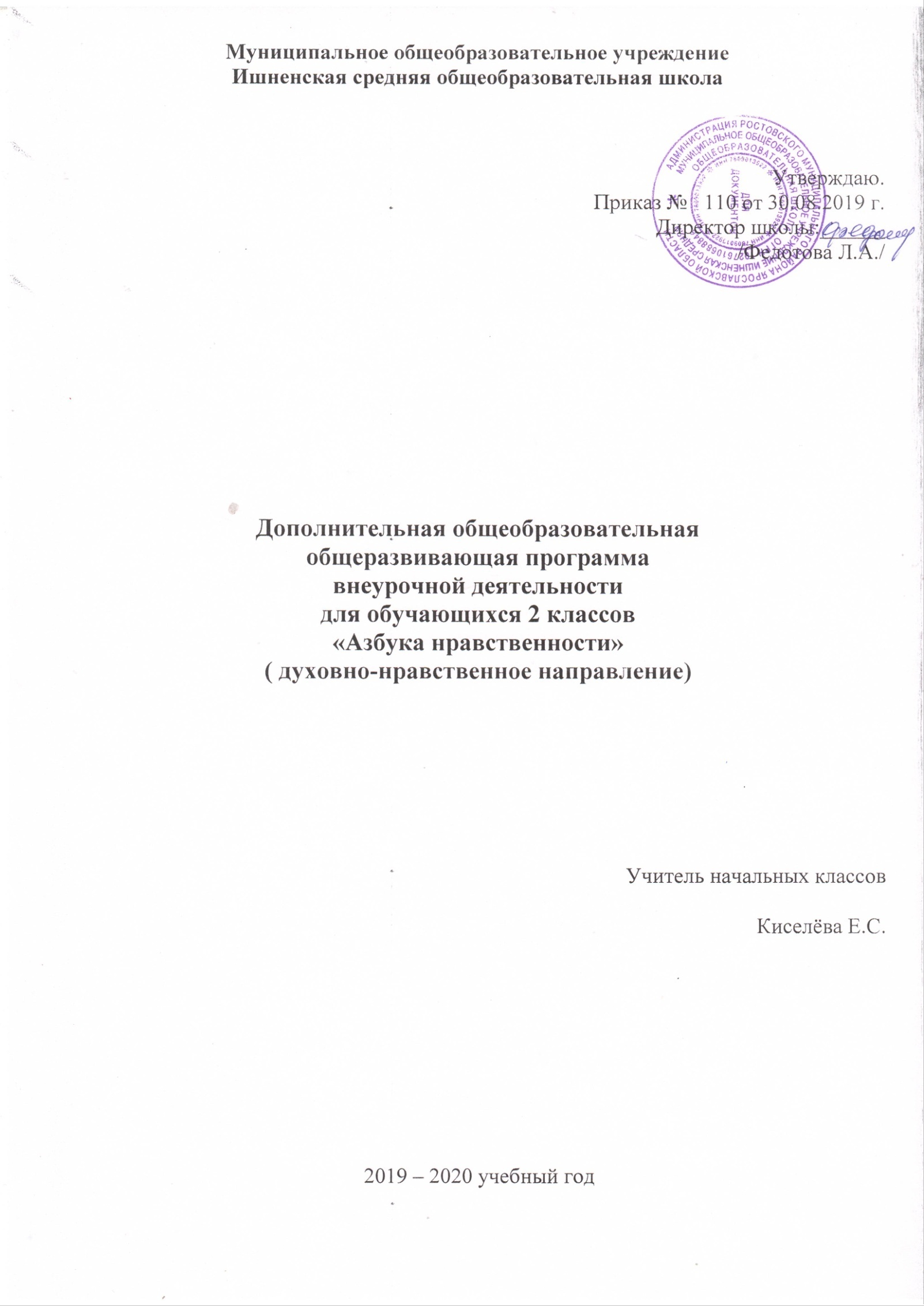 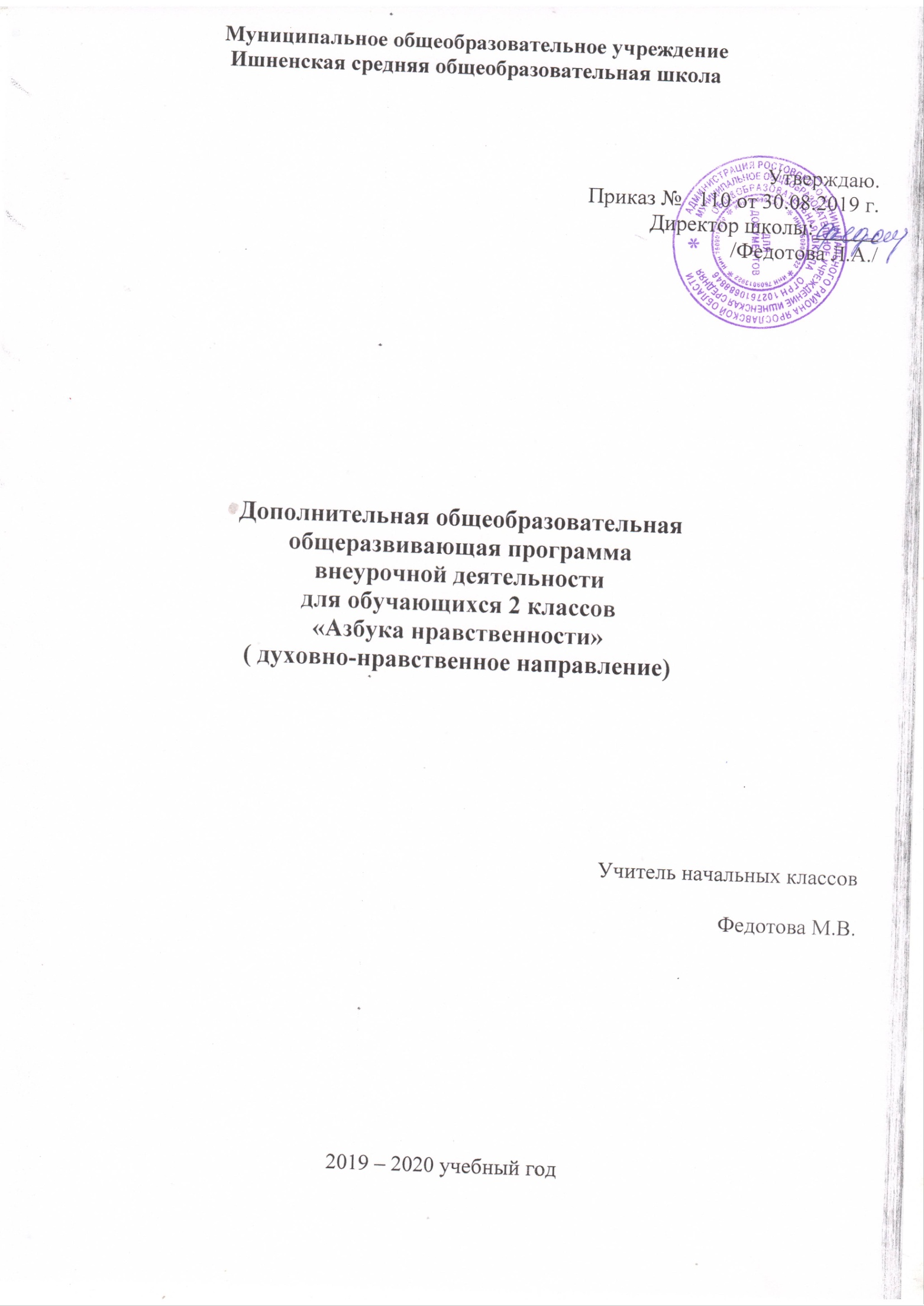 1. Пояснительная записка.Программа духовно-нравственного воспитания и развития обучающихся разработана в соответствии с требованиями Закона «Об образовании», Федерального Государственного Образовательного Стандарта начального общего образования, на основании Концепции духовно-нравственного развития и воспитания личности гражданина России.  Программа «Азбука нравственности» составлена на основе программы   Л. В. Мищенковой «Уроки нравственности, или «Что такое хорошо и что такое плохо», и может быть реализована учителем начальной школы в  сотрудничестве с родителями.Проблеме духовно-нравственного  развития в современном обществе отводится особое значение. И связано это с тем, что в настоящее время потеряны моральные ориентиры, обеспечивающие такие понятия, как совесть, честь, долг. Произошло усиление криминогенной обстановки,  наркомании среди подростков, потеря позитивной мотивации к учению.В Концепции духовно-нравственного развития и воспитания гражданина России определён современный национальный воспитательный идеал. Это – высоконравственный, творческий, компетентный гражданин России, принимающий судьбу Отечества как свою личную, осознающий ответственность за настоящее и будущее своей страны, укоренённый в духовных и культурных традициях многонационального народа Российской Федерации.Работа по духовно-нравственному воспитанию должна начинаться в младшем школьном возрасте со знакомства детей с нравственными нормами и  правилами поведения и формирования моральных привычек. В начальной школе перед учителем стоит задача: открыв путь к сердцу и уму маленького человека, воспитать полноценную личность, сформировать систему нравственных ценностей младшего школьника, имеющего внутреннюю позицию, представляющую собой осознанное  отношение к собственному «Я», к окружающим, к социально одобряемым и неодобряемым формам поведения.Актуальность программы определяется тем, что одной из важнейших задач образования  в настоящее время является освоение детьми духовных ценностей, накопленных человечеством. Уровень воспитанности человека отражается на его поведении. Именно выработка нравственных качеств, взглядов и убеждений составляет сущность данной программы.   Данная программа духовно-нравственного воспитания и развития обучающихся начального звена направлена  на- формирование  позитивного отношения к таким общечеловеческим ценностям, как человек, семья; - воспитание у детей соответствующих ценностей, знаний, начальных представлений, опыта эмоционально-ценностного постижения действительности и общественного действия в контексте становления идентичности гражданина России;-  раскрытие способностей и талантов учащихся,  - подготовку их к жизни в высокотехнологичном конкурентном мире. Курс «Азбука нравственности рассчитан на 101 час, из них в 1 классе – 33ч., 2-3 классы – 34 ч.(с нагрузкой 1 раз в неделю плюс 2 часа дополнительно, котрые учитель может использовать по усмотрению: пропустить, заменить) во внеурочное время.2. Планируемые результаты  освоения обучающимися программы внеурочной деятельности «Азбука  нравственности».Воспитание нравственных чувств и этического сознания  у младших школьников как направление духовно-нравственного развития и воспитания обучающихся должно обеспечивать присвоение ими соответствующих ценностей, формирование знаний, начальных представлений, опыта эмоционально-ценностного постижения действительности и общественного действия в контексте становления идентичности гражданина России.В ходе реализации программы  будет обеспечено достижение обучающимися воспитательных результатов  и эффектов.Воспитательные результаты распределяются по трём уровням.Первый уровень результатов — приобретение обучающимися социальных знаний (о нравственных  нормах,  социально одобряемых и не одобряемых формах поведения в обществе и·т.·п.), первичного понимания социальной реальности и повседневной жизни. Для достижения данного уровня результатов особое значение имеет взаимодействие обучающегося со своими учителями  как значимыми для него носителями положительного социального знания и повседневного опыта.Второй уровень результатов — получение обучающимися опыта переживания и позитивного отношения к базовым ценностям общества, ценностного отношения к социальной реальности в целом. Для достижения данного уровня результатов особое значение имеет взаимодействие обучающихся между собой на уровне класса, образовательного учреждения, т. е. в защищённой, дружественной среде, в которой ребёнок получает первое практическое подтверждение приобретённых социальных знаний, начинает их ценить.Третий уровень результатов — получение обучающимся начального  опыта самостоятельного общественного действия, формирование у младшего школьника социально приемлемых моделей поведения. Только в самостоятельном общественном действии человек действительно становится  гражданином, социальным деятелем, свободным человеком. Для достижения данного уровня результатов особое значение имеет взаимодействие обучающегося с представителями различных социальных субъектов за пределами образовательного учреждения, в открытой общественной среде.С переходом от одного уровня результатов к другому существенно возрастают воспитательные эффекты:на первом уровне воспитание приближено к обучению, при этом предметом воспитания как учения являются не столько научные знания, сколько знания о ценностях;на втором уровне воспитание осуществляется в контексте жизнедеятельности школьников и ценности могут усваиваться ими в форме отдельных нравственно ориентированных поступков;на третьем уровне создаются необходимые условия для участия обучающихся в нравственно ориентированной социально значимой деятельности и приобретения ими элементов опыта нравственного поведения и жизни.Переход от одного уровня воспитательных результатов к другому должен быть последовательным, постепенным, это необходимо учитывать при организации воспитания  социализации младших школьников.В первом классе дети особенно восприимчивы к новому социальному знанию, стремятся понять новую для них школьную реальность. Задача педагога поддерживать эту тенденцию, способствовать используемыми им воспитательными формами достижению ребенком первого уровня результатов.Во втором и третьем классе, как правило, набирает силу процесс развития детского коллектива, резко активизируется межличностное взаимодействие  младших школьников друг с другом, что создает благоприятную ситуацию для достижения второго уровня  воспитательных результатов. К четвертому классу у младшего школьника появляется   реальная возможность выхода в пространство общественного действия, то есть достижение третьего уровня воспитательных результатов.Достижение трёх уровней воспитательных результатов обеспечивает появление значимых эффектов духовно-нравственного развития и воспитания обучающихся — формирование основ российской идентичности, присвоение базовых национальных ценностей, развитие нравственного самосознания, укрепление духовного и социально-психологического здоровья, позитивного отношения к жизни, доверия к людям и обществу и т. д.В результате прохождения программного материала  к концу2 класса обучающиеся  должны знать:1. Отличие понятий «этика» и «этикет».2. Правила вежливости и красивых манер.3. Заповеди и соответствующие притчи. Уметь:1. Уважать себя, верить в свои силы и творческие возможности, признавая это право и за другими.2. Соблюдать этикет за столом, вести себя достойно в общественных местах.3. Придерживаться «золотого правила» в общении с другими.4. Быть доброжелательными.5. Соблюдать заповеди.6. Стремиться приходить на помощь, быть чуткими и отзывчивыми.7.  Сострадать животным, не обижать их.8. Придерживаться режима дня, уметь организовать свой труд дома.9. Быть опрятными, соблюдать порядок на своем рабочем месте, содержать в чистоте свои книги и тетради.10. Не забывать дома школьные принадлежности, книги, тетради, необходимые для уроков по расписанию.Требования к планируемым результатам изучения программы курса2  классаЛичностные результатыУ учащегося будут сформированы:— общее представление о правилах этикета, о моральных нормах поведения;— навыки сотрудничества: освоение позитивного стиля общения со сверстниками и взрослыми в школе и дома; соблюдение правил работы в группе, проявление доброжелательного отношения к сверстникам, бесконфликтное поведение, стремление прислушиваться к мнению одноклассников;Учащийся получит возможность для формирования:— понимания значения правил этикета в жизни человека;— первоначальной ориентации на оценку результатов собственной деятельности. Общая характеристика курса внеурочной деятельности  «Азбука нравственности».Цель программы:создать условия для воспитания настоящего духовно- богатого, социально- активного гражданина своей Родины;воспитать нравственную личность, способную к самопознанию, саморазвитию и самовыражению;обеспечить достижение учащимися первого уровня воспитательных результатов;начать формирование второго уровня воспитательных результатов;Задачи программы:-  сформировать систему нравственных ценностей;- сформировать первоначальное представление о моральных нормах и правилах поведения в школе,  семье, между поколениями, представителями социальных групп на основе толерантности;- формировать экологически воспитанную личность;- воспитывать ответственное отношение к своему здоровью, стремление к здоровому образу жизни;- создать в классе благоприятную среду для самосознания учеником своей индивидуальности, саморазвития, самореализации и развития творческих способностей;- обеспечить педагогическую поддержку развития инициативы и творческой активности учащихся;- содействовать развитию желания у учеников вносить свой вклад в общее дело;-  воспитывать бережное отношение к историческому и культурному наследию Отечества;Ценностные установки духовно-нравственного развития и воспитания обучающихся на ступени начального общего образования.Ценностные установки духовно-нравственного развития и воспитания учащихся начальной школы согласуются с традиционными источниками нравственности, которыми являются следующие ценности:- патриотизм (любовь к России, к своему народу, к своей малой родине, служение Отечеству);- социальная солидарность (свобода личная и национальная, доверие к людям, институтам государства и гражданского общества, справедливость, милосердие, честь, достоинство);- гражданственность (правовое государство, гражданское общество, долг перед Отечеством, старшим поколением и семьёй, закон  и правопорядок, межэтнический мир, свобода совести и вероисповедания);- семья (любовь и верность, здоровье, достаток, почитание родителей, забота о старших и младших, забота о продолжении рода);- труд и творчество (творчество и созидание, целеустремлённость и настойчивость, трудолюбие, бережливость);- наука (познание, истина, научная картина мира, экологическое сознание);- традиционные российские религии;- искусство и литература (красота, гармония, духовный мир человека, нравственный выбор, смысл жизни, эстетическое развитие);- природа (жизнь, родная земля, заповедная природа, планета Земля);- человечество (мир во всём мире, многообразие культур и народов, прогресс человечества, международное  сотрудничество).Основные направления 	программы духовно-нравственного развития и воспитания учащихся  «Азбука нравственности»Содержание духовно-нравственного развития и воспитания учащихся отбирается на основании базовых национальных ценностей в логике реализации следующих направлений:Воспитание гражданственности, патриотизма, уважения к правам, свободам и обязанностям человека. Ценности: любовь к России, своему народу, своему краю, служение Отечеству, правовое государство, гражданское общество, закон и правопорядок, поликультурный мир, свобода личная и национальная, доверие к людям, институтам государства и гражданского общества.Воспитание нравственных чувств и этического сознания.Ценности: нравственный выбор, жизнь и смысл жизни, справедливость, милосердие, честь, достоинство, свобода совести и вероисповедания, толерантность, представления о вере, духовной культуре и светской этике.Воспитание трудолюбия, творческого отношения к учению, труду, жизни.Ценности: уважение к труду, творчество и созидание, стремление к познанию и истине,    целеустремлённость  и настойчивость, бережливость.Формирование ценностного отношения к семье, здоровью и здоровому образу жизни.Ценности: уважение к родителям, забота о старших и младших, здоровье физическое и стремление к здоровому образу жизни, здоровье нравственное и социально-психологическое.Воспитание ценностного отношения к природе, окружающей среде (экологическое воспитание)Ценности: родная земля, заповедная природа, планета Земля, экологическое сознание.Воспитание ценностного отношения к прекрасному, формирование представлений об эстетических идеалах и ценностях.4.Личностные, метапредметные результаты.РегулятивныеУчащийся научится:Применять правилами этикета в повседневной жизни.Оценивать адекватно ситуацию и предотвращать конфликты.Работать коллективно или в группах, парах, а также с заданиями на выбор альтернативного решения.Регулировать своё поведение, эмоционально реагировать на негативные проявления в детском обществе и обществе в целом, анализировать нравственную сторону своих поступков и поступков других людей, станет уважительно относиться к родителям, к старшим, к младшим.Самостоятельно формулировать правила коллективной игры, работы.Учащийся получит возможность научиться:Работать коллективно или в группах, парах, а также с заданиями на выбор альтернативного решения.Регулировать своё поведение, эмоционально реагировать на негативные проявления в детском обществе и обществе в целом, анализировать нравственную сторону своих поступков и поступков других людей, станет уважительно относиться к родителям, к старшим, к младшим.ПознавательныеУчащийся научится:Знакомство с новыми правилами поведенияЗнакомясь с нравственным содержанием пословиц о добре, труде, учении, ученик начнёт осознавать базовые гуманистические ценности, характер отношений между людьми, необходимость бережного отношения к людям и предметам их труда.С помощью обсуждения сказок, произведений художественной литературы ученик освоит первоначальные этические представления добра и зла, значение слов вежливости, правил вежливого поведения и их мотивации.Учащийся получит возможность научиться:Доброжелательному и заботливому отношению к людям, эмоциональной отзывчивости, сопереживанию, сочувствию.КоммуникативныеУчащийся научится: Использовать в речи слова вежливости. Участвовать в диалоге: высказывать свои суждения по обсуждаемой теме, анализировать высказывания собеседников, добавлять их высказывания. Высказывать предположение о последствиях недобрых поступков (в реальной жизни, героев произведений). Создавать по иллюстрации словесный портрет героя (положительный, отрицательный), описывать сюжетную картинку (серию).Создавать словесный портрет героя, оценивать адекватно ситуацию и предотвращать конфликты.Самостоятельно формулировать правила коллективной игры, работы.Учащийся получит возможность научиться:1. Работать коллективно или в группах, парах, а также с заданиями на выбор альтернативного решения.2. Создавать словесный портрет героя, оценивать адекватно ситуацию и предотвращать конфликты.3. Эмоционально реагировать на негативные проявления в детском обществе и обществе в целом, анализировать нравственную сторону своих поступков и поступков других людей, станет уважительно относиться к родителям, к старшим, к младшим.Предметные результатыУчащийся получит возможность научиться:Применять полученные знания правил этикета на практике.        5. Основное содержание программы  курса1.О культуре поведения в школе. Я и окружающие (12 часов)Не надо больше ссорится… Учимся дружить. Учимся обсуждать проблему. Слушаем сказку. Занимательный журнал «Имена». Колечко красоты. Цветик – семицветик. Спешим на помощь Бабке Ёжке. День космонавтики. Ох уж этот ветер!... Кем быть? О профессиях и трудолюбии.3. Я и семья (2 часа)Под крышей дома моего. Давайте, друзья потолкуем о маме…4. Я и природа (8 часов)Времена года. Отправляемся в путешествие. Во саду ли, в огороде. Зима в лесу. Лепим снеговика. Тропинка. Школа насекомых. Лето в загадках.5. Я и книга (7 часов)Узнай меня! «Девочка и разбойник». По страницам русской народной сказки «Царевна – лягушка». И снова сказка. Волшебники и волшебные предметы. Животные с книжных страниц. Сказочные фанты. И снова сказочные фанты. 6. Я и здоровье (3 часа)«Тише, пожалуйста!». Экскурсия в медицинский кабинет. Для чего нужны нам глазки. 7. Я и животные (2 часа)Белый пёс в сиреневый цветочек. Поговорим о собаках.Научно – методическое обеспечение  программы внеурочной деятельности «Азбука нравственности».А.Г.Асмолов, Г.В.Бумеранская «Как проектировать универсальные учебные действия в начальной школе», пособие для учителя. М; Просвещение, 2009г.Л. В. Мищенкова «Уроки нравственности, или «Что такое хорошо и что такое плохо», Программа, методическое пособие; -М., РОСТ - книга, 2013г.Л. В. Мищенкова «Уроки нравственности, или «Что такое хорошо и что такое плохо»,  рабочая тетрадь в 2-х частях; - М.,  РОСТ – книга, 2013г.Закон РФ «Об образовании».Интернет – ресурсыМультимедийный фондЭ. Козлов «Азбука нравственности», ж-л «Воспитание школьника», 2007 г. № 1-9.Концепция духовно – нравственного развития и воспитания гражданина России. М; Просвещение, 2011 г.Программа воспитания и социализации обучающихся (начальное  общее образование).М; Просвещение, 2009 г.Примерная программа внеурочной деятельности обучающихся начального образования.Федеральный Государственный Образовательный  Стандарт ( стандарт второго поколения).В.Г.Черемисина «Духовно-нравственное воспитание детей младшего школьного возраста», Кемерово, КРИПКиПРО, 2010 г. Формы контроля и критерии оценки результатов:Для отслеживания результатов предусматриваются следующие формы контроля:Стартовый, позволяющий определить исходный уровень развития обучающихся (результаты фиксируются в зачетном листе учителя);Итоговый контроль в формах:•	тестирование;•	практические работы;•	творческие работы;•	анкетирование родителей и учащихся;• моделирование и решение жизненных ситуаций.Для оценки эффективности занятий можно использовать следующие показатели:•	степень помощи, которую оказывает учитель учащимся при выполнении заданий;•	поведение детей на занятиях: живость, активность, заинтересованность обеспечивают положительные результаты;Формы контроля и критерии оценки результатов:1. Компьтер;2. медиапроектор;3. информационная доска;4. магнитофон;5. цветные мелки.Тематическое планирование программы внеурочной деятельности «Азбука нравственности».2 класс.№п\пТемаКол-вочасовЦиклВоспитание качеств1.О культуре поведения в школе.1Я и школаОтветственности, самостоятельностиНе надо больше ссорится… Я и окружающиеБережного отношения к школьным принадлежностям.2.Учимся дружить. 1Я и окружающиеЧувства коллективизма.3.Учимся обсуждать проблему.1Я и окружающиеУмения находить выход из неприятных ситуаций.4.Слушаем сказку 1Я и окружающиеДоброты, стремления приходить на помощь.5. Занимательный журнал «Имена».1Я и окружающиеЖелания быть другом.6.Колечко красоты.1Я и окружающиеПотребности в соблюдении гигиенических правил7.Цветик – семицветик.1Я и окружающиеУмения слышать и понимать окружающих8.Спешим на помощь Бабке Ёжке.1Я и окружающиеУмение видеть красоту природы, восхищаться ею9.День космонавтики. 1Я и окружающиеУважения к людям, своим трудом приносящим пользу обществу10.Ох уж этот ветер!1Я и окружающиеСтремление  к чтению художественной литературы, доброты и отзывчивости11.Кем быть? 1Я и окружающиеСтремление приходить на помощь, быть чутким и отзывчивым12.О профессиях и трудолюбии.1Я и окружающиеЖелания быть созидателем13.Под крышей дома моего. 1Я и семьяСправедливости, доброты, отзывчивости14.Давайте, друзья потолкуем о маме…1Я и семьяЛюбви и уважения к маме 15.Времена года. 1Я и природа Бережного отношения к природе, чувства доброты и сострадания.16.Отправляемся в путешествие.1Я и природа Бережного отношения к природе, чувства доброты и сострадания.17.Во саду ли, в огороде.1Я и природа Бережного отношения к природе, чувства доброты и сострадания.18.Зима в лесу.1Я и природа Бережного отношения к природе, чувства доброты и сострадания.Доброты, отзывчивости19.Лепим снеговика.1Я и природа Бережного отношения к природе, чувства доброты и сострадания.20.Тропинка.1Я и природа Бережного отношения к природе, чувства доброты и сострадания.21.Школа насекомых..1Я и природа Бережного отношения к природе, чувства доброты и сострадания.22.Лето в загадках1Я и природа Бережного отношения к природе, чувства доброты и сострадания. 23.Узнай меня! «Девочка и разбойник». 1Я и книга Стремления быть вежливым и добрым24.По страницам русской народной сказки «Царевна – лягушка».1Я и книга Стремление  к чтению художественной литературы.25.И снова сказка.1Я и книга Стремление  к чтению художественной литературы.26.Волшебники и волшебные предметы.1Я и книга Стремление  к чтению художественной литературы.27.Животные с книжных страниц.1Я и книга Стремление  к чтению художественной литературы.28.Сказочные фанты.1Я и книга Стремление  к чтению художественной литературы.29.И снова сказочные фанты1Я и книга Стремление  к чтению художественной литературы.30.«Тише, пожалуйста!». 1Я и здоровьеСтремления к здоровому образу жизни31.Экскурсия в медицинский кабинет.1Я и здоровьеСтремления к здоровому образу жизни32.Для чего нужны нам глазки1Я и здоровьеСтремление  к чтению художественной литературы.33.Белый пёс в сиреневый цветочек. 1Я и животныеДоброты, справедливости, желания приходить на помощь, доброжелательного отношения к животным.34.Поговорим о собаках.1Я и животныеДоброты, справедливости, желания приходить на помощь, доброжелательного отношения к животным.ИТОГО34